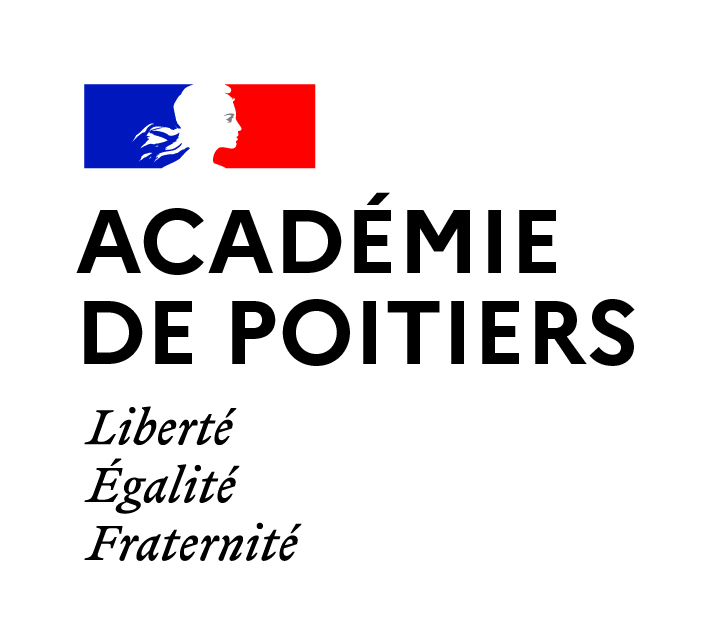 Nom : …………………………………………………………Prénom : ...……………………………………………….. Date de naissance : /__/   / /   /   / /   //   /   Corps :………………………………………………….Discipline : ……………………………………………………... Enseignants du ☐ 1er degré ☐ 2nd degré ou ☐ CPE ☐ Psy-EDA ☐ Psy-EDO ☐ AESHSupport de poste à la rentrée 2022 (se référer à la liste en fin de document) : Spécialisation (se référer à la liste en fin de document) :Circonscription et / ou Etablissement (nom et adresse) : …...............................................……………………......……………………………………………………………………………………………………………………………...... Courriel professionnel (adresse académique) : prénom.nom@ac-poitiers.fr………………………………………..………….. @ac-poitiers.frCertification ASH :……………………………………………………	Année d’obtention : 	/   /   /   /   /Dans quel cadre candidatez-vous ? (cocher la case correspondante)☐	1-Complément de parcours de formation pour les titulaires du CAPPEI (droit de tirage de 100h pendant les 5 années qui suivent l’obtention du CAPPEI)☐	2- Formation continue pour le développement de compétences pour la scolarisation d’élèves à besoins éducatifs particuliers VŒUX N°1 : Intitulé du module choisi…………………………………………………………………………… Identifiant National : 22NDGS……………………….VŒUX N°2 : Intitulé du module choisi…………………………………………………………………………… Identifiant National : 22NDGS……………………….VŒUX N°3 : Intitulé du module choisi…………………………………………………………………………… Identifiant National : 22NDGS……………………….Avez-vous déjà bénéficié d’une formation MIN ☐ Oui ☐ Non Si oui en quelle (s) année (s) : ……………….Si ma candidature est retenue, je m’engage à assister à la totalité du module ci-dessus qui aura lieu :du …………………………… au …………………………… à ……………………………………………................... Fait à ……………………………………….., le      /     /2022             Signature du candidatLes demandes transitent par la voie hiérarchique. L’avis du DASEN est indispensable pour toutes les candidatures selon les termes de la circulaire ministérielle.Les DSDEN devront retourner ce document revêtu de l’ensemble des avis pour le  30 juin 2022 à l’EAFC  à l’adresse suivante : eafc1@ac-poitiers.frLIBELLES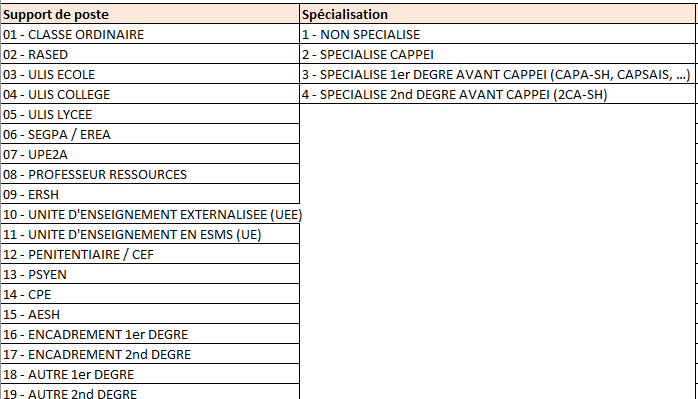 Indiquez ici en quelques mots ce qui motive cette demande : Indiquez ici en quelques mots ce qui motive cette demande : Indiquez ici en quelques mots ce qui motive cette demande : Avis de l’IEN de circonscription (1er degré) ou du Chef d’établissement(2nd degré)(cachet signature)Favorable	☐ DéfavorableAvis de l’IEN EI (1er degré) ou de l’inspecteur (IA-IPR, IEN ET/EG/IO pour le 2nd degré)(cachet et signature)Favorable	☐ DéfavorableAvis du DASEN (1)(cachet et signature)Favorable	☐ Défavorable